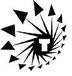 Issues:		30Date:		1997-1998, 2008.Tangent Comics is an imprint of DC Comics which debuted in 1997. Its stories deal with radically revised versions and concepts of well-known DC characters and places.1997Tangent Comics: Doom Patrol #1;Tangent Comics: Green Lantern #1;Tangent Comics: Metal Men #1;Tangent Comics: Nightwing #1;Tangent Comics: Sea Devils #1;Tangent Comics: Secret Six #1;Tangent Comics: The Atom #1;Tangent Comics: The Flash #1;Tangent Comics: The Joker #1.1998Tangent Comics: Powergirl #1;Tangent Comics: Nightwing: Nightforce #1;Tangent Comics: The Superman #1;Tangent Comics: Tales of the Green Lantern #1;Tangent Comics: The Batman #1;Tangent Comics: The Joker's Wild #1;Tangent Comics: The Trials of the Flash #1;Tangent Comics: Wonder Woman #1;Tangent Comics: JLA #1.Tangent: Superman’s Reign [March 2008 - February 2009]12-issue limited series.Revisiting of the Tangent Universe, 10 years later.Collected editions:Tangent Comics Vol. 1 (The Atom, Metal Men, The Flash, Green Lantern and Sea Devils);Tangent Comics Vol. 2 (Joker, Nightwing, Batman, Secret Six and Doom Patrol);Tangent Comics Vol. 3 (Superman, Wonder Woman, Joker's Wild, JLA, Tales Of The Green Lantern, Power Girl, Nightwing: Nightforce, Trials Of The Flash);Tangent: Superman’s Reign, Vol. 1 (#1-6 and Justice League Of America #16);Tangent: Superman’s Reign, Vol. 2 (#7-12).